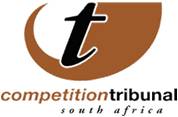 OUTCOME THE CASE FROM TRIBUNAL ROLL FOR WEDNESDAY, 26 MARCH 2017TWK Agri merger with BedRock Mining Support approvedTribunal has approved the large merger without conditions of TWK Agri and BedRock Mining Support. TWK Agri, its controlling firms and subsidiaries are referred to as the TWK Group. The TWK Group supplies agricultural and related services as well as input resources. Related to the merger is TWK Agri’s business activities relating to timber.BedRock is a mining support company which uses timber. It owns sawmills used to manufacture underground mine and stope support products and dunnage, which are sold to mines. BedRock uses all milled products internally as an input into its dunnage and timber-based mining support products which are sold to customers, generally the mines. BedRock owns three sawmills in Mpumalanga. Issued by: Chantelle Benjamin Communications: Competition Tribunal   Tel (012)394 1383                                      Cell: +27 (0) 73 007 5603  Twitter: @comptrib                                        E-Mail: chantelleb@comptrib.co.za On Behalf Of:Lerato Motaung                                                   Registrar: Competition Tribunal                                         Tel: (012) 394 3355                                              Cell: +27 (0) 82 556 3221                                               E-Mail: LeratoM@comptrib.co.zaType of matterParties involvedCompetition Commission’s recommendation to TribunalTribunal decision Large merger TWK AGRI (Pty) Ltd And Bedrock Mining Support (Pty) LtdApprove without conditionsApproval without conditions 